LIMSST Blank Lesson Design Template – Science NotebooksName:  209______	Course:  _Earth Science______	Grade:  _7th & 8th Unit:  _Earth’s Interior________	Big Idea:  _The Earth’s interior is made of different layers that have unique properties.Subconcept:  Geologists use indirect methods to determine the structure of Earth’s Interior.Lesson:  _What’s in the Box?______________		Date Taught:  12/01/08_________ Standards (or National Standards):  648.02a and 649.01f_______________________I N T E N D E D     C U R R I C U L U MLESSON CONTENT GOALS              	GUIDING QUESTIONS (displayed during Making Meaning Conference)I M P L E M E N T E D     C U R R I C U L U MEarth Science Lab Write-Up FormatEach is Worth 25 Points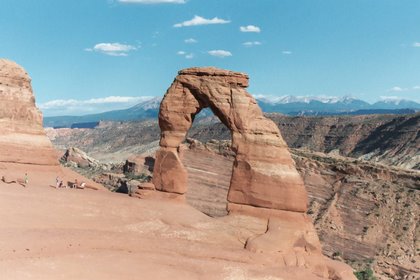 Title: (2 points)At the top of the page have a title, date of lab, lab partners names, and your name.Objective: (2 points)State the purpose of the lab in question form if possible.Hypothesis: (3 points)Form an explanation that answers the question in the objective (or make a prediction).  This should be a statement about what will happen and WHY.Materials: (2 points)List all the required supplies and the quantities needed of each.Lab Procedures: (3 points)Outline all steps taken so the lab could be recreated by someone else if they were to read it.  Be careful not to skip steps or be too brief.Data: (5 points)Your results of the lab either in numbers or direct observations.  No explanations, just what happened.  Present in a graph or table if possible.Claims and Evidence: (3 points)Make a claim about the answer to the question in the objective based on your results.  Support that claim with evidence from your data.Conclusion: (5 points)Restate your question and hypothesis (paraphrasing is O.K.).  State whether your hypothesis was correct or not.  Explain why using numbers from your data if possible.  Also, report anything that went wrong that might have skewed your results or that you would do differently if you were to do the lab again.  Also, report anything that one might have to be careful of avoiding.LIMSST Project Literacy Lesson Reflection FormName:  _209				Date lesson was taught:  _12/01/08____Lesson Title/Topic Areas: Literacy Strategies Used: (Please discuss what literacy strategies you embedded in this lesson. What were your goals in using these strategies?)Student Response to the Lesson:(Was the strategy effective? Were students able to read/write as needed in this lesson? What attitudes were displayed? How did specific students and/or the class do? How did the literacy strategy aid in developing student understanding of the topic?  Cite specific evidence from the samples of student work)Lesson Reflection:(What worked well with this lesson?  What challenges did you encounter in this lesson?  Would you change certain aspects of the lesson or the questions that you asked? How does this influence future lesson planning?)Relationship to Previous Instruction:(Have you taught this lesson/topic prior to the LIMSST project?  If so, how did your teaching of this lesson differ from what you taught before?  How did students’ reactions to this lesson differ?)ClaimEvidence1. I think I have ____________ in my box1. Students provide evidence here for their claim.